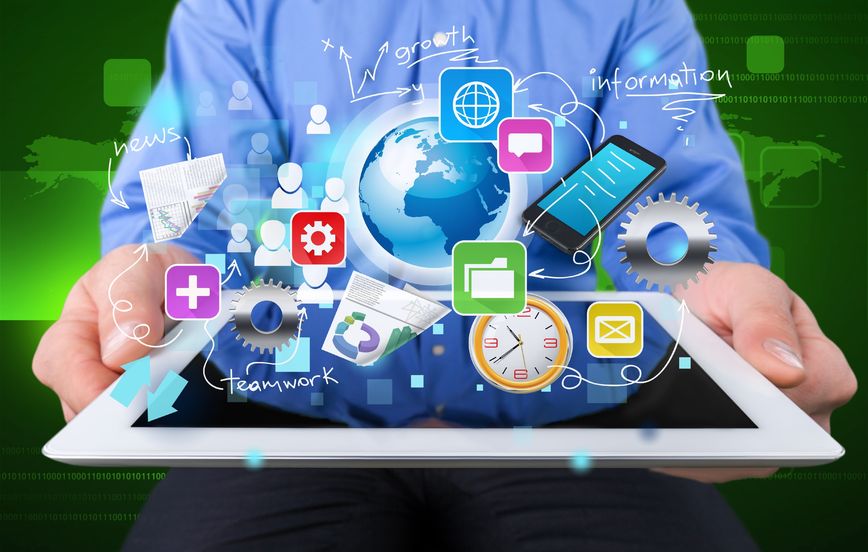 O